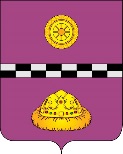 ПОСТАНОВЛЕНИЕот 02 октября  2018г.					                                   № 358Об утверждении Порядка разработки, корректировки,мониторинга и контроля реализации прогноза социально-экономического развития муниципального района «Княжпогостский» на среднесрочный и долгосрочный период В соответствии с Федеральным законом от 28 июня 2014 г. № 172-ФЗ «О стратегическом планировании в Российской Федерации» ПОСТАНОВЛЯЮ:1. Утвердить Порядок разработки, корректировки, осуществления мониторинга и контроля реализации прогноза социально-экономического развития муниципального района «Княжпогостский» на среднесрочный период согласно приложению № 1 к настоящему постановлению.2. Утвердить Порядок разработки, корректировки, осуществления мониторинга и контроля реализации прогноза социально-экономического развития муниципального района «Княжпогостский» на долгосрочный период согласно приложению № 2 к настоящему постановлению.3. Настоящее постановление вступает в силу со дня его официального опубликования.4. Контроль за исполнением настоящего постановления возложить на заместителя администрации муниципального района «Княжпогостский» Т.Ф. Костину.Исполняющий обязанностируководителя администрации	А.Л. Немчинов Приложение № 1к Постановлениюадминистрации МР «Княжпогостский»от 02.10.2018 г. № 358Порядокразработки, корректировки, осуществления мониторинга и контроля реализации прогноза социально-экономического развития муниципального района «Княжпогостский» на среднесрочный период1. Настоящий Порядок определяет разработку, корректировку, осуществление мониторинга и контроля реализации прогноза социально-экономического развития муниципального района «Княжпогостский» на среднесрочный период (далее - среднесрочный прогноз).2. Среднесрочный прогноз разрабатывается ежегодно на очередной финансовый год и двухлетний плановый период отделом социально-экономического развития, предпринимательства и потребительского рынка администрации муниципального района «Княжпогостский» (далее - разработчик прогноза) на основе данных, представляемых участниками процесса прогнозирования. Разработчик прогноза на основе представленных данных формирует уточненный среднесрочный прогноз с учетом настоящего Порядка не позднее 1 ноября текущего года.3. Участниками процесса прогнозирования являются:- отраслевые (функциональные) органы и структурные подразделения администрации муниципального района «Княжпогостский»;- муниципальные учреждения и предприятия муниципального района «Княжпогостский».4. Среднесрочный прогноз разрабатывается в двух вариантах (базовый и оптимистический), учитывая вероятностные воздействия внутренних и внешних политических, экономических и иных факторов.5. Среднесрочный прогноз состоит из таблицы с отчетными и прогнозируемыми на среднесрочный период значениями показателей социально-экономического развития муниципального района «Княжпогостский» и пояснительной записки к показателям среднесрочного прогноза (далее - пояснительная записка).В пояснительной записке приводится оценка и обоснование основных показателей среднесрочного прогноза с указанием возможных причин прогнозируемых изменений.6. Ответственность за достоверность и полноту предоставленной информации разработчику прогноза несут участники процесса прогнозирования.7. Разработчиком прогноза проводится общественное обсуждение проекта среднесрочного прогноза путем размещения его на Официальном портале администрации муниципального района «Княжпогостский» в сети «Интернет».В течение 5 рабочих дней со дня разработки проекта среднесрочного прогноза на Официальном портале муниципального района «Княжпогостский» в сети «Интернет» разработчиком размещаются:- проект среднесрочного прогноза;- пояснительная записка к проекту;- информация о сроках общественного обсуждения проекта;- информация о сроке приема предложений и способах их представления.Общественные обсуждения проекта среднесрочного прогноза проводятся в течение 7 календарных дней со дня размещения проекта на Официальном портале администрации муниципального района «Княжпогостский» в сети «Интернет».Разработчик обязан рассмотреть все замечания и предложения, поступившие в электронной или письменной форме по результатам общественного обсуждения проекта среднесрочного прогноза.8. Среднесрочный прогноз утверждается постановлением администрации муниципального района «Княжпогостский».9. Разработчик прогноза обеспечивает представление среднесрочного прогноза (внесенных в него изменений) в Министерство экономического развития Российской Федерации для государственной регистрации в федеральном государственном реестре документов стратегического планирования в соответствии с Правилами государственной регистрации документов стратегического планирования и ведения федерального государственного реестра документов стратегического планирования, утвержденными постановлением Правительства Российской Федерации от 25 июня 2015 г. N 631.10. Мониторинг и контроль реализации среднесрочного прогноза осуществляется разработчиком прогноза совместно с участниками процесса прогнозирования в целях выявления отклонений параметров среднесрочного прогноза с учетом итогов социально-экономического развития муниципального района «Княжпогостский» за истекший период текущего года от одобренных администрацией муниципального района «Княжпогостский» в качестве основы формирования бюджета на очередной финансовый год и плановый период.По запросам разработчика прогноза участники процесса прогнозирования предоставляют уточненные показатели среднесрочного прогноза с пояснительной запиской в соответствии с требованиями, установленными настоящим Порядком.11. Разработчик прогноза в случае существенного отклонения показателей, полученных по результатам мониторинга реализации среднесрочного прогноза, от принятых за основу при формировании бюджета на очередной финансовый год и плановый период проводит корректировку среднесрочного прогноза.12. Корректировка среднесрочного прогноза осуществляется с учетом настоящего Порядка.Приложение № 2к Постановлениюадминистрации МР «Княжпогостский»от02.10.2018 г. № 358Порядокразработки, корректировки, осуществления мониторинга и контроля реализации прогноза социально-экономического развития муниципального района «Княжпогостский» на долгосрочный  период1. Настоящий Порядок определяет разработку, корректировку, осуществление мониторинга и контроля реализации прогноза социально-экономического развития муниципального района «Княжпогостский» на долгосрочный период (далее - долгосрочный прогноз).2. Долгосрочный прогноз разрабатывается каждые шесть лет на двенадцать и более лет период отделом социально-экономического развития, предпринимательства и потребительского рынка администрации муниципального района «Княжпогостский» (далее - разработчик прогноза) на основе данных, представляемых участниками процесса прогнозирования.3. Участниками процесса прогнозирования являются:- отраслевые (функциональные) органы и структурные подразделения администрации муниципального района «Княжпогостский»;- муниципальные учреждения и предприятия муниципального района «Княжпогостский».4. Долгосрочный прогноз разрабатывается в двух вариантах (базовый и оптимистический), учитывая вероятностные воздействия внутренних и внешних политических, экономических и иных факторов.5. Долгосрочный прогноз состоит из таблицы с отчетными и прогнозируемыми на долгосрочный период значениями показателей социально-экономического развития МР «Княжпогостский» и пояснительной записки к показателям долгосрочного прогноза (далее - пояснительная записка).В пояснительной записке приводится оценка и обоснование основных показателей долгосрочного прогноза с указанием возможных причин прогнозируемых изменений.6. Ответственность за достоверность и полноту предоставленной информации разработчику прогноза несут участники процесса прогнозирования.7. Разработчиком прогноза проводится общественное обсуждение проекта долгосрочного прогноза путем размещения его на Официальном портале муниципального района «Княжпогостский» в сети «Интернет». В течение 5 рабочих дней со дня разработки проекта долгосрочного прогноза на Официальном портале администрации муниципального района «Княжпогостский» в сети «Интернет»  разработчиком размещаются:- проект долгосрочного прогноза;- пояснительная записка к проекту;- информация о сроках общественного обсуждения проекта;- информация о сроке приема предложений и способах их представления.Общественные обсуждения проекта долгосрочного прогноза проводятся в течение 7 календарных дней со дня размещения проекта на Официальном портале администрации муниципального района «Княжпогостский» в сети «Интернет».Разработчик обязан рассмотреть все замечания и предложения, поступившие в электронной или письменной форме по результатам общественного обсуждения проекта долгосрочного прогноза.8. Долгосрочный прогноз утверждается постановлением администрации муниципального района «Княжпогостский». 9. Разработчик прогноза обеспечивает представление долгосрочного прогноза (внесенных в него изменений) в Министерство экономического развития Российской Федерации для государственной регистрации в федеральном государственном реестре документов стратегического планирования в соответствии с Правилами государственной регистрации документов стратегического планирования и ведения федерального государственного реестра документов стратегического планирования, утвержденными постановлением Правительства Российской Федерации от 25 июня 2015 г. № 631.10. Мониторинг и контроль реализации долгосрочного прогноза осуществляется разработчиком прогноза на основе данных официального статистического наблюдения, а также информации, предоставляемой участниками процесса прогнозирования в соответствии с их сферой ведения, в целях выявления отклонений фактических значений показателей от показателей, одобренных администрацией муниципального района «Княжпогостский» в долгосрочном прогнозе.По запросам разработчика прогноза участники процесса прогнозирования предоставляют уточненные показатели долгосрочного прогноза с пояснительной запиской в соответствии с требованиями, установленными настоящим Порядком.11. Долгосрочный прогноз корректируется с учетом прогноза социально-экономического развития муниципального района «Княжпогостский» на среднесрочный период.12. Корректировка долгосрочного прогноза осуществляется с учетом настоящего Порядка.